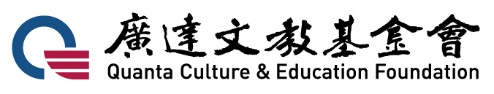 廣達《游於智》計畫 策略聯盟-盟主結案報告說明一、結案項目說明請以電子檔方式繳交─電子檔請參考檔案之數位格式需求，完成後請上傳基金會指定雲端空間。二、結案內容須包含以下幾點(請參考附件四-1)學校基本資料研習歷程記錄共備歷程記錄計畫實施效益教學歷程記錄(教學課程實施表)教學活動紀錄(臉向鏡頭為佳) 專案課程紀錄(教案開發)教學心得&分享對本計畫的建議及回饋教師、學生回饋問卷三、結案期限：結案報告請於於計畫期程結束後1個月內繳交，上傳基金會指定雲端空間。◎結案報告所需文件檔案之數位格式1. 文字檔案請以Word檔.doc提供。2. 掃描檔案  請以PDF檔.pdf提供。3. 圖片檔案實際教學狀況、學生上課狀況等，請儲存原始照片，相片至少需1MB以上（檔案格式.jpg檔）4. 影片檔案實際教學狀況、學生上課狀況等，進行活動錄影，請提供影片檔(檔案格式.mp4檔）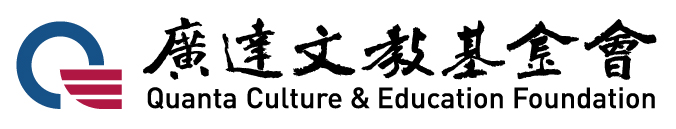 ◎ 專案名稱：112學年度廣達《游於智》計畫-策略聯盟-盟主◎ 單位名稱： ◎ 填寫日期：112學年度廣達《游於智》計畫 策略聯盟-盟主 課程結案報告ㄧ、學校基本資料ㄧ、學校基本資料ㄧ、學校基本資料ㄧ、學校基本資料ㄧ、學校基本資料學校名稱學校地址主要聯絡教師電話主要聯絡教師行動電話E-mail二、計畫實施效益二、計畫實施效益二、計畫實施效益二、計畫實施效益二、計畫實施效益實際授課教師數______位______位______位______位授課班級數      班 受益學生人數受益學生人數□班級授課合計       人授課班級數      班 受益學生人數受益學生人數□年段授課合計       人年級與授課時數______年級，共______堂課；______年級，共______堂課______年級，共______堂課；______年級，共______堂課______年級，共______堂課；______年級，共______堂課______年級，共______堂課；______年級，共______堂課授課教師姓名教學領域教師身份班級導師   ＿＿＿＿＿科任老師  其他 職稱           班級導師   ＿＿＿＿＿科任老師  其他 職稱           班級導師   ＿＿＿＿＿科任老師  其他 職稱           班級導師   ＿＿＿＿＿科任老師  其他 職稱           授課教師姓名教學領域教師身份班級導師   ＿＿＿＿＿科任老師  其他 職稱           班級導師   ＿＿＿＿＿科任老師  其他 職稱           班級導師   ＿＿＿＿＿科任老師  其他 職稱           班級導師   ＿＿＿＿＿科任老師  其他 職稱           三、研習歷程記錄三、研習歷程記錄三、研習歷程記錄三、研習歷程記錄研習日期    年    月   日研習地點研習主題主講者出席人員：出席人員：出席人員：出席人員：討論內容記錄：討論內容記錄：討論內容記錄：討論內容記錄：1.請各盟主進行教師增能研習時，簡要紀錄研習內容，加入研習照片。2.研習主題由盟主自行擬定，就教學現場實務需求，以提升教學成效為目標。1.請各盟主進行教師增能研習時，簡要紀錄研習內容，加入研習照片。2.研習主題由盟主自行擬定，就教學現場實務需求，以提升教學成效為目標。1.請各盟主進行教師增能研習時，簡要紀錄研習內容，加入研習照片。2.研習主題由盟主自行擬定，就教學現場實務需求，以提升教學成效為目標。1.請各盟主進行教師增能研習時，簡要紀錄研習內容，加入研習照片。2.研習主題由盟主自行擬定，就教學現場實務需求，以提升教學成效為目標。研習紀錄照片：研習紀錄照片：研習紀錄照片：研習紀錄照片：(照片)(照片)(照片)(照片)(文字)(文字)(文字)(文字)(照片)(照片)(照片)(照片)(文字)(文字)(文字)(文字)四、共備歷程記錄四、共備歷程記錄四、共備歷程記錄四、共備歷程記錄共備日期   年    月    日共備地點主講者：主講者：主講者：主講者：出席人員：出席人員：出席人員：出席人員：共備議題1.2.…1.2.…1.2.…共備內容1.2.3.…1.2.3.…1.2.3.…共備紀錄照片共備紀錄照片共備紀錄照片共備紀錄照片(照片)(照片)(照片)(照片)(文字)(文字)(文字)(文字)五、教學歷程記錄1.原定授課時數：上學期＿＿堂；下學期＿＿堂調整課程時數原因：(若無調整可略過) 2.教學課程實施表(請依附件六格式填寫) 六、教學活動記錄請提供授課照片 (請以附件提供)教學相關資料，如學習單、講義(若有請以附件提供)七、教材開發(專案課程)請提供簡報(請以附件提供)請提供教學影片：教案課程特色、相關介紹、學生作品分享(請以附件提供)八、教學心得&分享請自由分享九、對本計畫的建議及回饋請自由分享